Билет №71.Прямоугольник. Свойства прямоугольника. Квадрат.Прямоугольник - это параллелограмм, у которого все углы прямые.Свойства прямоугольника:1) Диагонали прямоугольника равны.2) Если в параллелограмме диагонали равны, то этот параллелограмм -прямоугольник.3) Противоположные стороны равны.4) Противоположные стороны параллельны.5) Прилегающие стороны перпендикулярны друг другу.6) Сумма всех углов равна 360 градусов.КвадратКвадрат - это прямоугольник, у которого все стороны равны.1. Все углы квадрата прямые. 2.Диагонали квадрата равны, взаимно перпендикулярны, точкой пересечения делятся пополам и делят углы квадрата пополам.2. Теорема о вписанном угле (формулировка и доказательство).Вписанный угол – это угол, вершина которого лежит на окружности, а стороны пересекают ее.ТЕОРЕМА: вписанный угол измеряется половиной дуги, на которую он опираетсяДоказательство: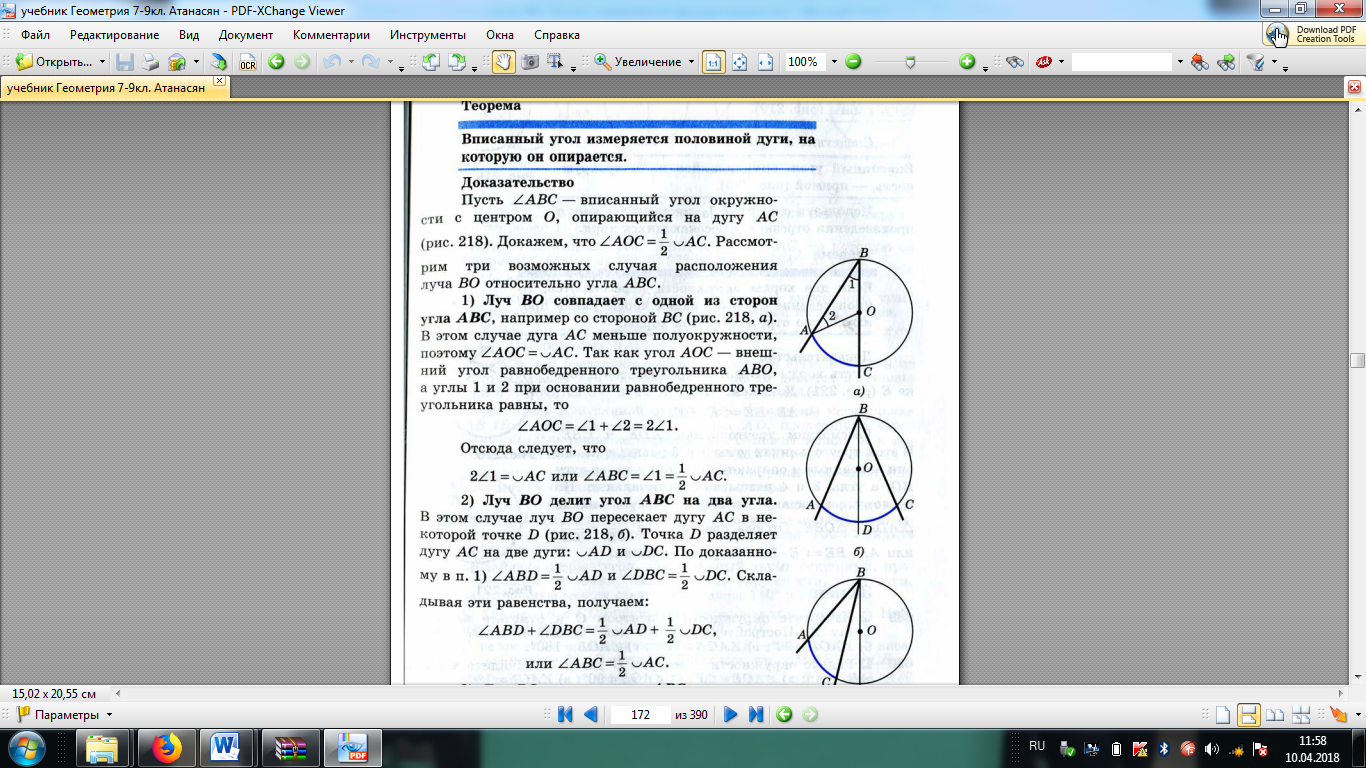 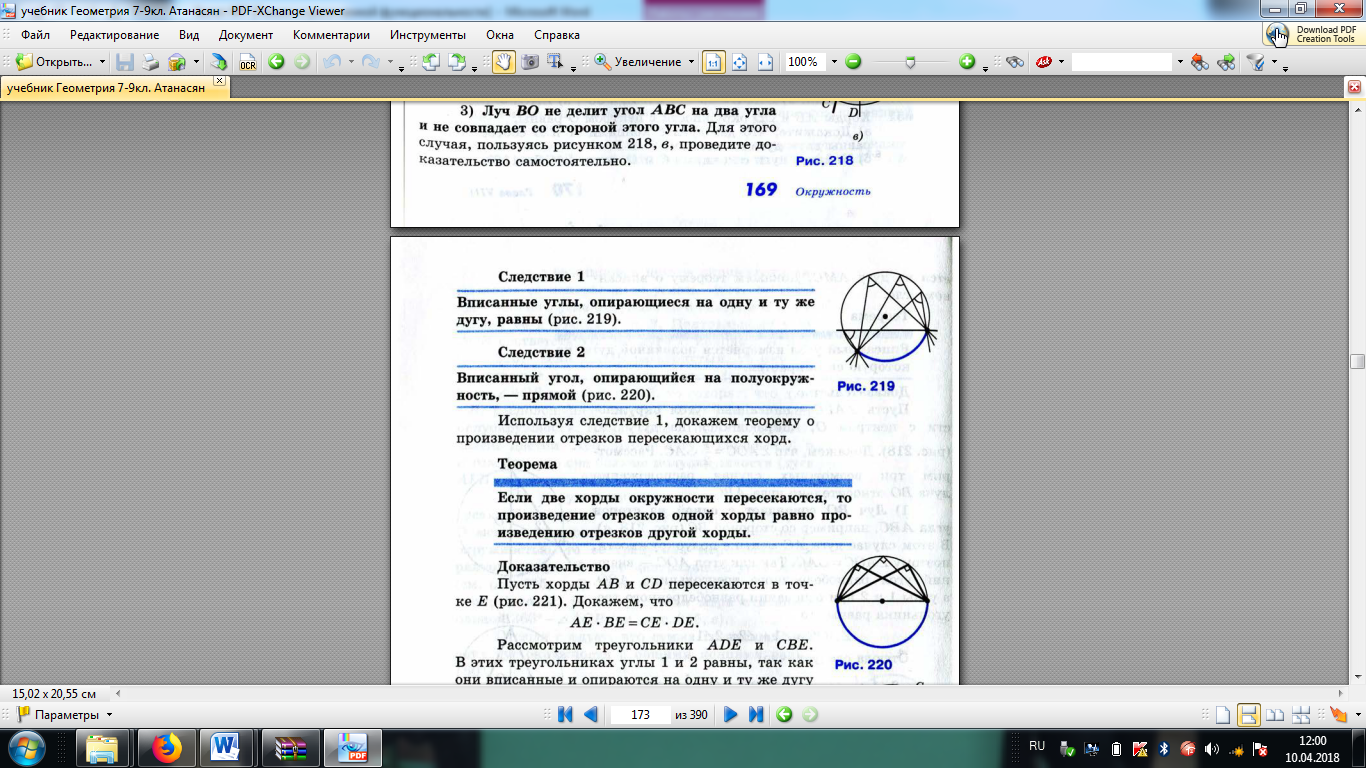 